Муниципальное образование город ТоржокТоржокская городская ДумаРЕШЕНИЕ21.05.2020												№ 256О внесении изменений в решение 
городского Собрания депутатов города Торжка от 29.09.2005 №213Руководствуясь пунктом 7 статьи 346.29 части второй Налогового 
кодекса Российской Федерации, Уставом муниципального образования 
город Торжок, Торжокская городская Дума
р е ш и л а:1. Внести в решение городского Собрания депутатов города Торжка от 29.09.2005 № 213 «О системе налогообложения в виде единого налога на вмененный доход для отдельных видов деятельности в муниципальном образовании город Торжок» (в редакции решений Торжокской городской Думы от 07.07.2006 № 3, от 02.11.2006 № 34, 
от 01.11.2007 № 107, от 24.09.2008 № 161, от 02.04.2015 № 300, от 24.11.2016 № 55) (далее – Решение) следующие изменения:1.1. в приложении № 1 «Значения корректирующего коэффициента К2, учитывающего совокупность особенностей ведения предпринимательской деятельности»:1.1.1. в пункте 1 строки:«»изложить в следующей редакции:«»;1.1.2. подпункт 5.2. пункта 5 изложить в следующей редакции:«5.2. Оказание автотранспортных услуг по перевозке пассажиров:5.2.1. автотранспортными средствами, имеющими до 4 посадочных мест, - 1,0;5.2.2. автотранспортными средствами (кроме перевозок автобусами по туристическим и экскурсионным маршрутам), имеющими свыше 4 и до 14 посадочных мест, - 0,5;5.2.3. автотранспортными средствами (кроме перевозок автобусами по туристическим и экскурсионным маршрутам), имеющими свыше 14 посадочных мест, - 0,3;5.2.4. автобусами по туристическим и экскурсионным маршрутам автотранспортными средствами, имеющими свыше 4 и до 14 посадочных мест, - 0,25;5.2.5. автобусами по туристическим и экскурсионным маршрутам автотранспортными средствами, имеющими свыше 14 посадочных мест, - 0,15.»;1.1.3. пункт 10 изложить в следующей редакции:«10. Оказание услуг общественного питания через объекты организации общественного питания, имеющие залы обслуживания посетителей:10.1. торгующие алкогольной продукцией - 0,4;10.2. не торгующие алкогольной продукцией - 0,35;10.3. детские кафе и столовые (не торгующие алкогольной продукцией) - 0,2;10.4. столовые при учебных заведениях - 0,05.»;1.1.4. пункт 11 изложить в следующей редакции:«11. Оказание услуг общественного питания через объекты организации общественного питания, не имеющие зала обслуживания посетителей, - 0,4.»;1.1.5. пункт 14 изложить в следующей редакции:«14. Оказание услуг по временному размещению и проживанию - 0,15.».2. Настоящее решение вступает в силу со дня его официального опубликования, распространяется на правоотношения, возникшие с 1 января 2020 года, и подлежит официальному опубликованию и размещению в свободном доступе на официальных сайтах администрации города Торжка и Торжокской городской Думы в информационно-телекоммуникационной сети Интернет.И.о. Председателя Торжокской городской Думы		Д.Е. ЛучковГлава муниципального образования город Торжок				Ю.П. Гурин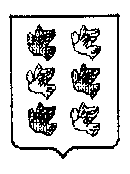 16.2416.24.12Бочки, бочонки и прочие бондарные деревянные изделия0,116.29.316.29.99.200Услуги по изготовлению изделий из дерева, пробки, соломки и материалов для плетения по индивидуальному заказу населения0,118.1418.14.10.200Услуги переплетные и связанные с переплетом аналогичных изделий0,188.9188.91.13Услуги няни по уходу за ребенком0,193.29.393.29.19Услуги по организации отдыха и развлечений прочие, не включенные в другие группировки1,093.29.993.29.21Услуги по проведению фейерверков, световых и звуковых представлений0,116.2416.24.12Бочки, бочонки и прочие бондарные деревянные изделия0,0516.29.316.29.99.200Услуги по изготовлению изделий из дерева, пробки, соломки и материалов для плетения по индивидуальному заказу населения0,0518.1418.14.10.200Услуги переплетные и связанные с переплетом аналогичных изделий0,0588.9188.91.13Услуги няни по уходу за ребенком0,0593.29.393.29.19Услуги по организации отдыха и развлечений прочие, не включенные в другие группировки0,593.29.993.29.21Услуги по проведению фейерверков, световых и звуковых представлений0,05